Physical- ObjectsPhysical- People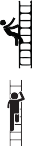 Animals- Peopleunstable stableunstable stableunstable stable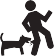 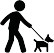 X location (px)	Y location (px)Screen resolution: 1024 x 768(512, 384) is the fixation pointNumber of eye movementsDuration of eye movements (ms)Amplitude of eye movements (minutes of arc)Interestingness rating (scale 1-5)